Bydgoszcz, 25 maja 2022 r.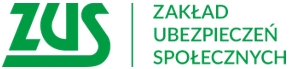 Informacja prasowaMama 4 plus – emerytura za wychowanie co najmniej czwórki dzieciMamy, które zrezygnowały z pracy lub jej nie podjęły, aby wychowywać przynajmniej czwórkę dzieci i tym samym nie wypracowały choćby minimalnej emerytury, mogą liczyć na wsparcie finansowe. Jest nim  rodzicielskie świadczenie uzupełniające, potocznie nazwane świadczeniem „Mama 4 plus”.Program „Mama 4 plus” funkcjonuje już od ponad 3 lat. Adresowany jest dla kobiet po 
60 roku życia, które urodziły i wychowały lub jedynie wychowały, co najmniej czworo dzieci. Po spełnieniu określonych warunków o świadczenie mogą również ubiegać się mężczyźni- informuje Krystyna Michałek, regionalny rzecznik prasowy ZUS województwa kujawsko-pomorskiego.Aby otrzymać rodzicielskie świadczenie uzupełniające, potocznie nazywane „Mama 4 plus” trzeba spełnić kilka warunków ustawowych. Jednym z nich jest brak dochodu zapewniającego niezbędne środki utrzymania. Przy ocenie prawa do świadczenia są brane pod uwagę tylko źródła dochodu osoby, która się o nie ubiega – wyjaśnia rzeczniczkaŚwiadczenie przyznawane jest na wniosek, który należy złożyć w ZUS lub w KRUS. 
Jeśli wniosek składamy w ZUS (formularz ERSU), to do niego należy dołączyć 
w szczególności oświadczenie o sytuacji osobistej, rodzinnej, majątkowej i materialnej (druk ERU), zagraniczny dokument stanu cywilnego potwierdzający urodzenie dziecka, jeżeli akt urodzenia dziecka nie jest sporządzony w polskim rejestrze stanu cywilnego, akt zgonu 
w przypadku śmierci matki dzieci, zaświadczenia potwierdzające osiągane dochody oraz  inne dokumenty, które mogą mieć wpływ na przyznanie świadczenia.Wysokość świadczenia wynosi tyle, co gwarantowana minimalna emerytura, czyli od marca 1338,44 zł brutto. Taką kwotę dostają osoby, które nie pobierają emerytury ani renty i nie posiadają dochodu zapewniającego niezbędne środki utrzymania. Natomiast w przypadku pobierania emerytury lub renty w kwocie niższej niż najniższa emerytura, świadczenie stanowi dopełnienie do kwoty 1338,44 zł. Na przykład, jeśli obecnie pobieramy świadczenie w wysokości 900 zł, to zostanie ono uzupełnione o 438,44 zł, tj. do 1338,44 zł.  
W województwie kujawsko-pomorskim świadczenie Mama 4 plus  otrzymuje ponad 
4 tys. osób, w tym 1,6 tys. osób otrzymuje pełną wysokość świadczenia, a 2,4 tys. osób otrzymuje uzupełnienie do kwoty gwarantowanej emerytury minimalnej.O czym należy zawiadomić ZUS, jeśli pobiera się Mama 4 plus:Osoba pobierająca rodzicielskie świadczenie uzupełniające, ma obowiązek zawiadomić ZUS 
o wszelkich zmianach, które mają wpływ na prawo do tego świadczenia i jego wysokość, na przykład o podjęciu zatrudnienia, osiąganiu dodatkowych dochodów czy też prawie do innego świadczenia.Krystyna Michałekregionalny rzecznik prasowy ZUSw województwie kujawsko-pomorskim